ATU SLIGO - STUDENT PRINTINGLog in here with your student credentials: https://ma2942534.ysoft.cloud/ - to generate a card activation code or generate pin (you may need to log in twice)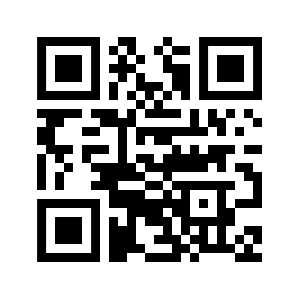 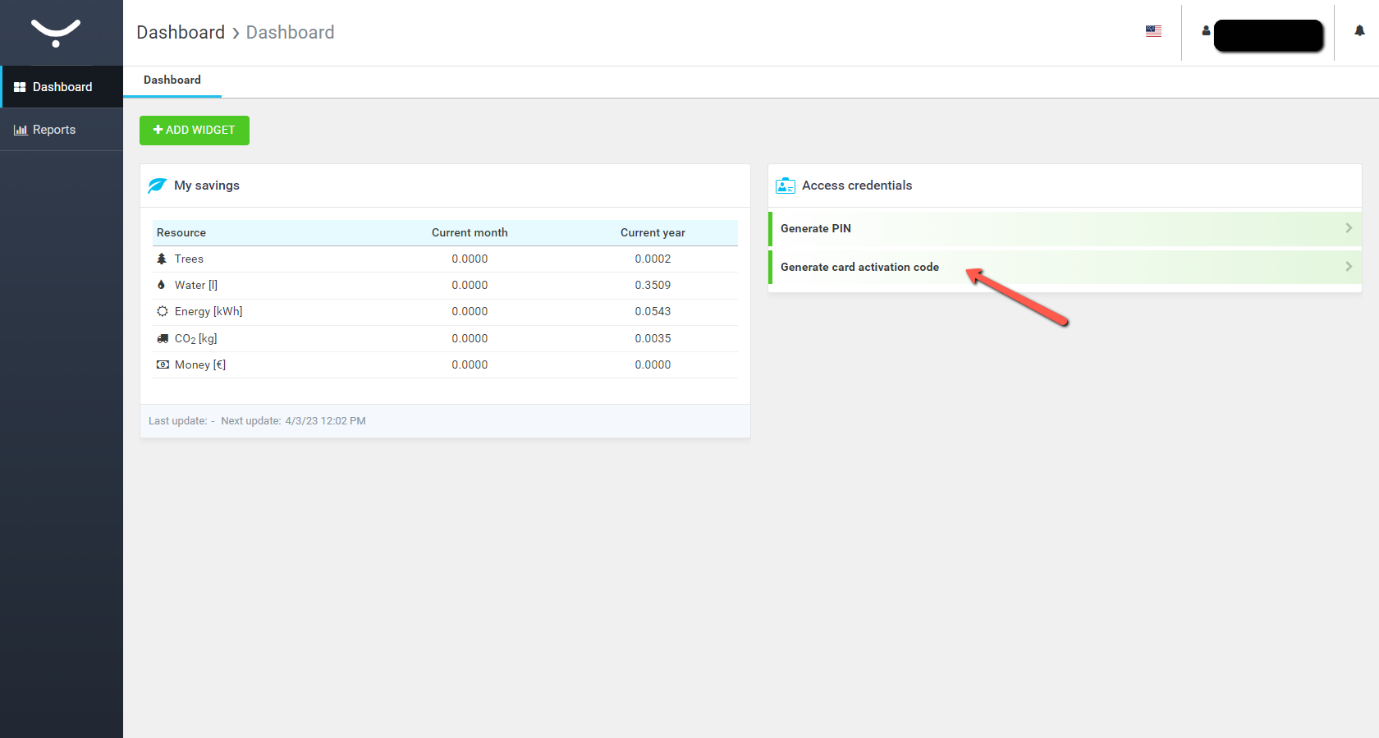 To activate, go to MFD (multi-function device).  Scan your card and enter activation code.  Alternatively, you can log in with your pin if you do not have your student cardLog in here with your student credentials: https://ma2942534.ysoft.cloud/end-user/ui/ - for uploading a print job and to top-up credit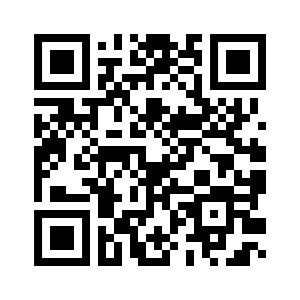 Select Upload job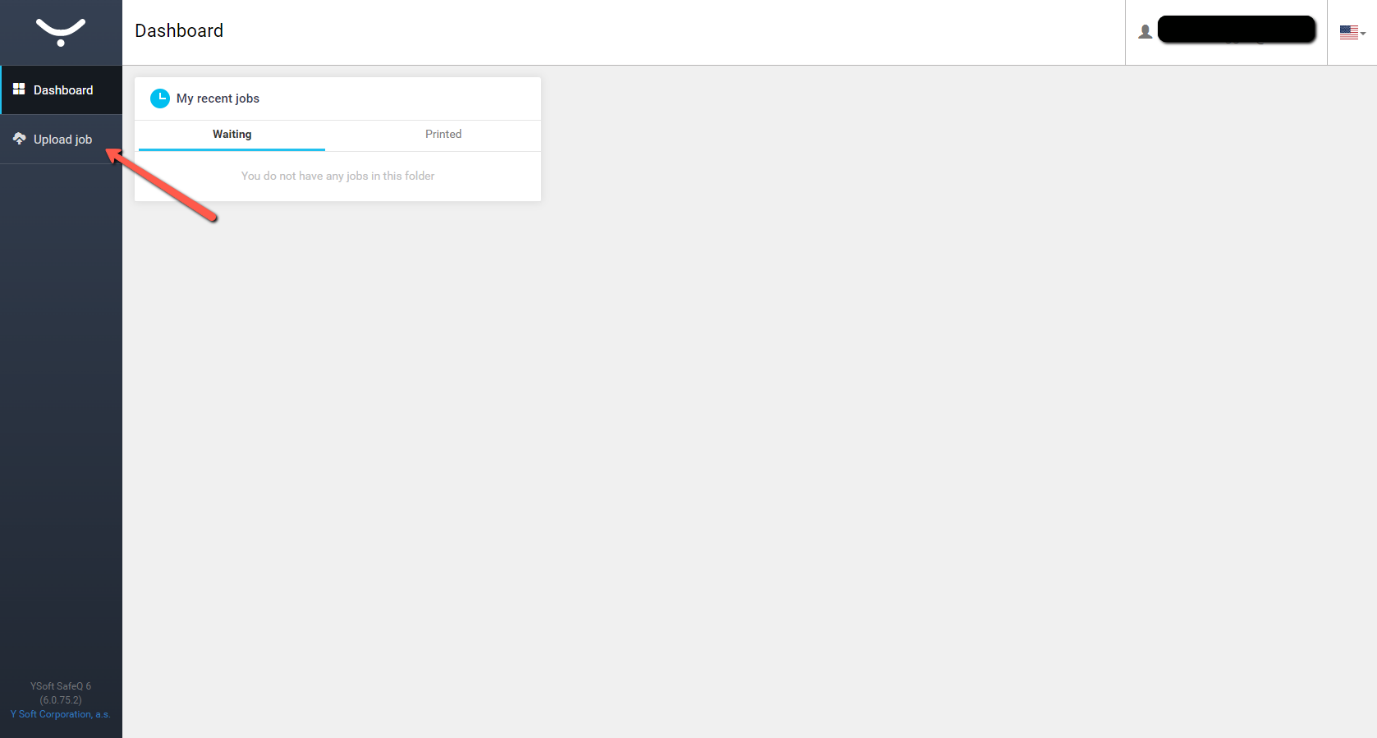 Select the file to print (max upload size 100mb)  NOTE: If you require A3 you must change orientation before uploading the fileClick UPLOAD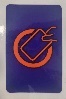 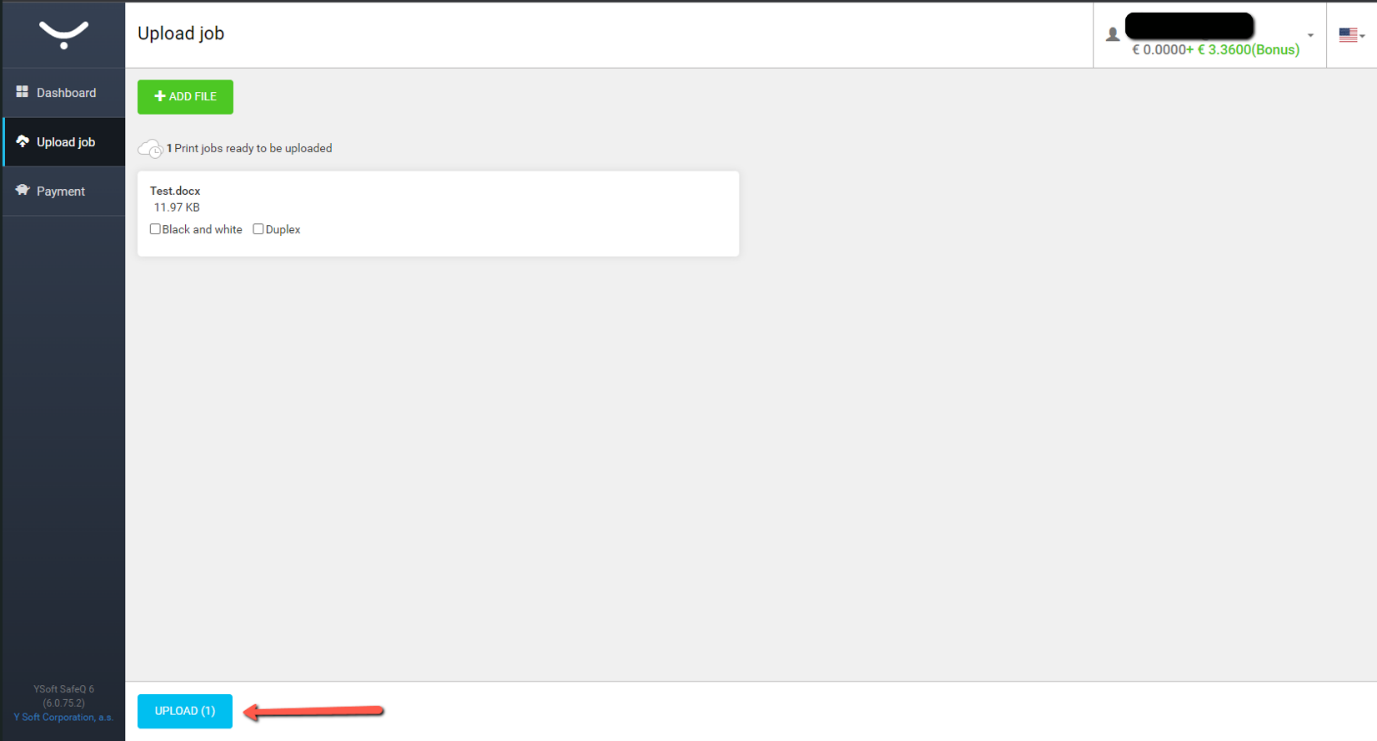 Go to the device and hold your student card to the card reader Activate using code provided (you only need to activate the card once)Select SafeQ print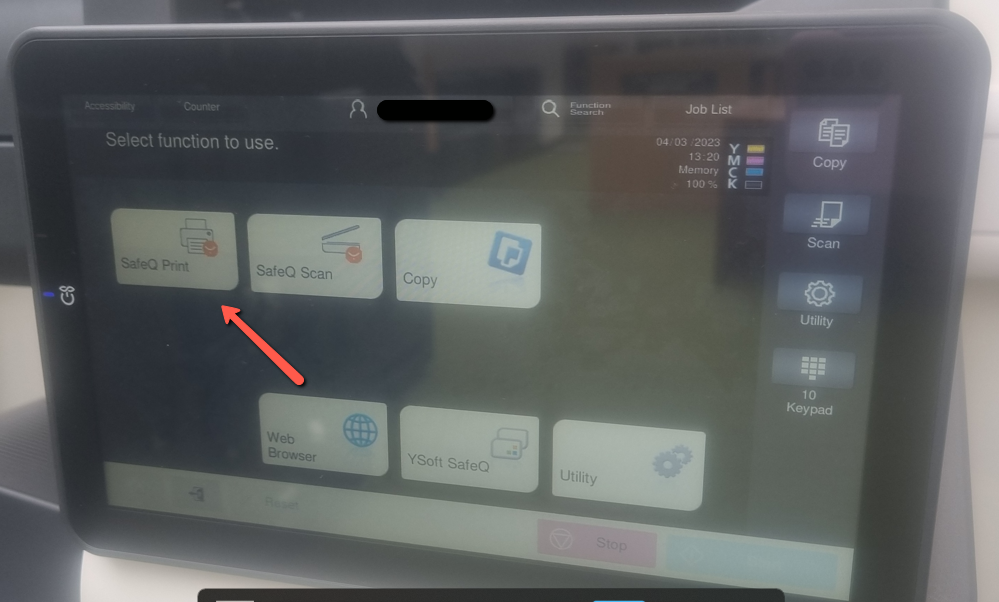 Use the settings to make changes to your print.  If you have colour in the file, it will default to print it as colour and you will be charged.  You can change it to B&W here 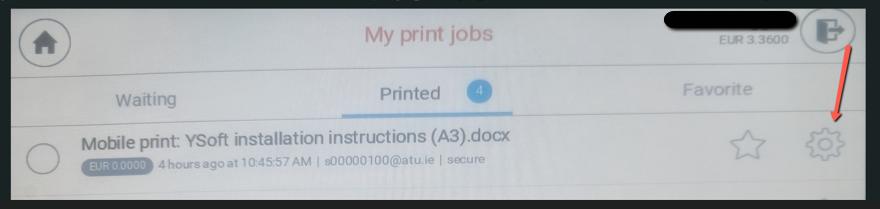 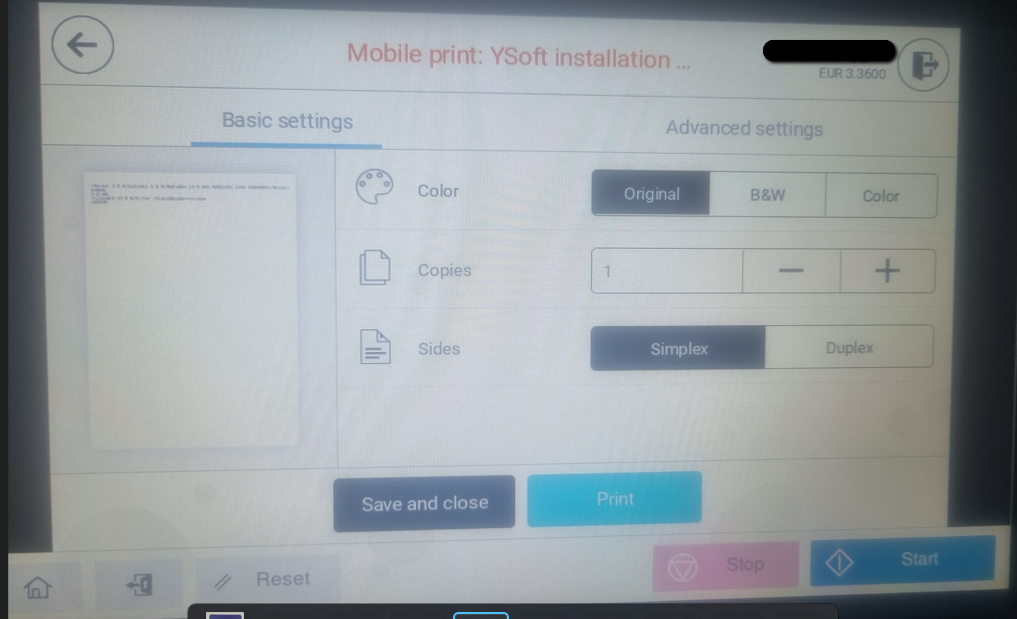 Select Print to start your jobTo Scan to emailThe MFDs also allow you to scan documents free of charge and have them sent by email to your university accountSelect SafeQ Scan from the menu and scan your documents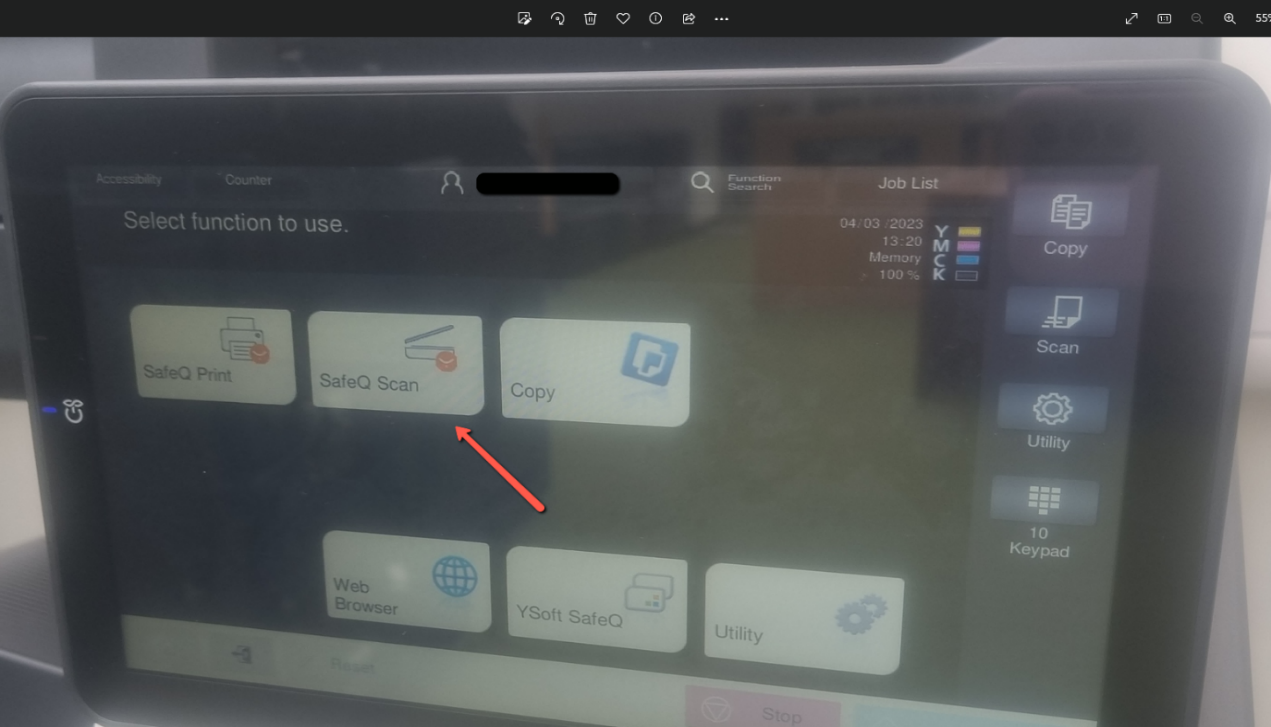 NOTE: Remember to log out of the system by selecting the exit button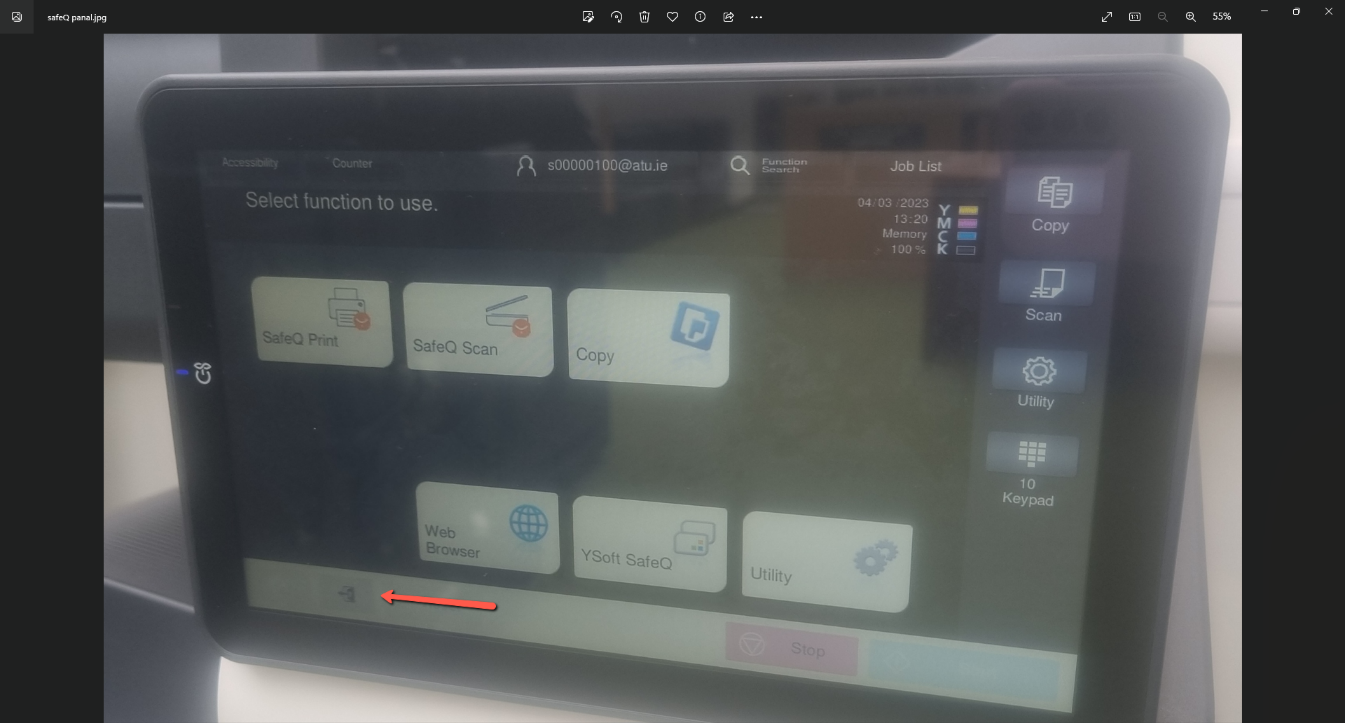 